О внесении изменений  в решение Думы города Когалыма от 29.09.2011 №76-ГДВ соответствии с Федеральным законом от 07.02.2011 №6-ФЗ                               «Об общих принципах организации и деятельности контрольно-счетных органов субъектов Российской Федерации, федеральных территорий и муниципальных образований», Уставом города Когалыма, Дума города Когалыма РЕШИЛА:1. Внести в решение Думы города Когалыма от 29.09.2011 №76-ГД              «Об утверждении Положения о Контрольно-счетной палате города Когалыма» (далее – решение) следующие изменения:1.1. в пункте 13.3 раздела 13 приложения к решению слово «Интернет» заменить словом ««Интернет»»;1.2. в пункте 15.3 раздела 15 приложения к решению слово «им» заменить словом «ей»;1.3. раздел 19 приложения к решению изложить в следующей редакции:«19. Обеспечение доступа к информации о деятельностиКонтрольно-счетной палаты19.1. Контрольно-счетная палата в целях обеспечения доступа к информации о своей деятельности размещает на официальном сайте органов местного самоуправления города Когалыма (http://admkogalym.ru/) в информационно-телекоммуникационной сети «Интернет» (далее - официальный сайт органов местного самоуправления города Когалыма) и опубликовывает в сетевом издании «Когалымский вестник» информацию о проведенных контрольных и экспертно-аналитических мероприятиях, о выявленных при их проведении нарушениях, о внесенных представлениях и предписаниях, а также о принятых по ним решениях и мерах.19.2. Контрольно-счетная палата ежегодно представляет отчет о своей деятельности Думе города. Указанный отчет опубликовывается в сетевом издании «Когалымский вестник» и размещается на официальном сайте органов местного самоуправления города Когалыма после его рассмотрения Думой города.19.3. Опубликование и размещение в информационно-телекоммуникационной сети «Интернет» информации о деятельности Контрольно-счетной палаты осуществляется в соответствии с законодательством Российской Федерации, Уставом города и Регламентом Контрольно-счетной палаты.».2. Опубликовать настоящее решение и приложение к нему в сетевом издании «Когалымский вестник»: KOGVESTI.RU.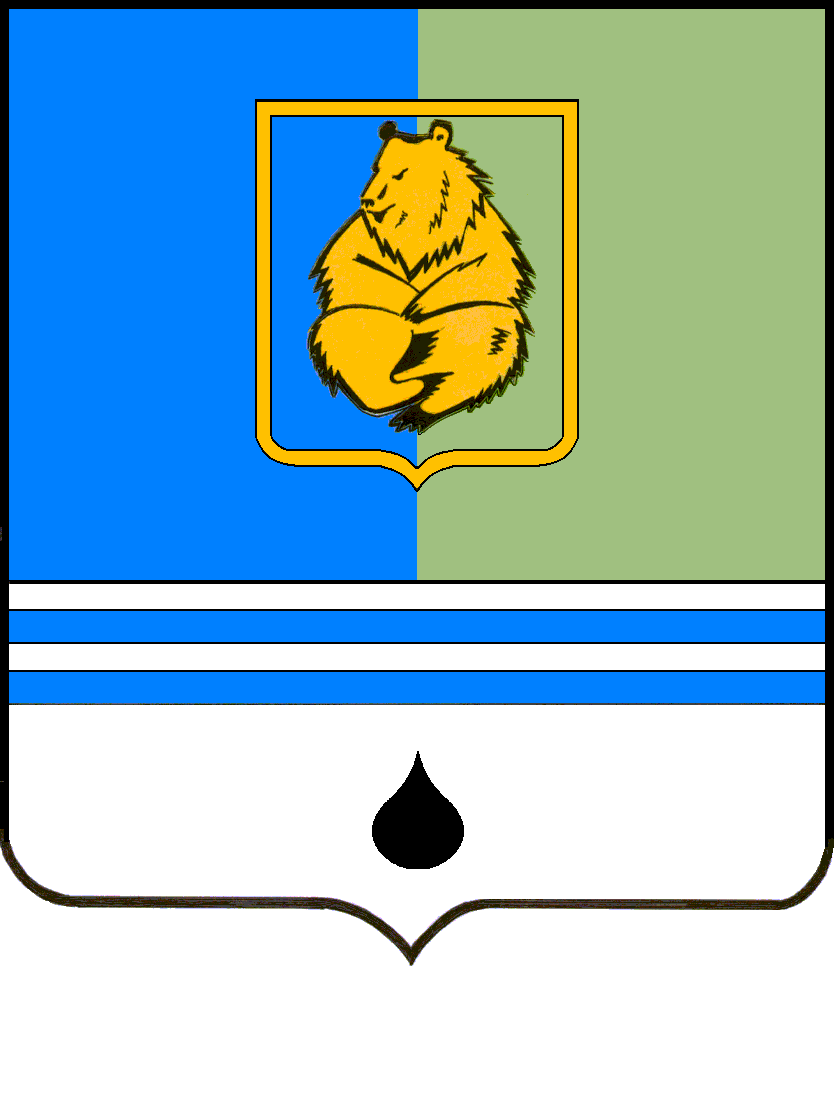 РЕШЕНИЕДУМЫ ГОРОДА КОГАЛЫМАХанты-Мансийского автономного округа – ЮгрыРЕШЕНИЕДУМЫ ГОРОДА КОГАЛЫМАХанты-Мансийского автономного округа – ЮгрыРЕШЕНИЕДУМЫ ГОРОДА КОГАЛЫМАХанты-Мансийского автономного округа – ЮгрыРЕШЕНИЕДУМЫ ГОРОДА КОГАЛЫМАХанты-Мансийского автономного округа – Югрыот [Дата документа]от [Дата документа]№ [Номер документа]№ [Номер документа]Председатель Думыгорода Когалыма[штамп ЭП подписывающего]   [штамп ЭП подписывающего]А.Ю. Говорищева